Although the addressees are not specified in this letter (1:1), they are probably the same as in 1 Peter, since he writes that "this is now my second letter to you." (3:1). He goes on to say that he writes to refresh their memory (1:12-15, 3:1-2), and he warns that false teachers will come. These false teachers appeal to the lustful desires of the flesh and misuse the freedom that is found in Christ (2:18-19). Perhaps they have distorted what Paul said, e.g., in Rom 6, and that is why Peter also mentions Paul's letters in 3:15-16. They also say that Jesus will never return (Ch. 3). Peter says that the reason the return is delayed is that God wants everyone to come to faith (3:9). He encourages them to grow in faith and live in holiness until this happens (3:11-15).In 1:14, Peter says that he will not live much longer, so this was probably written shortly before he was executed in the persecutions under Nero, sometime between 64 and 68 AD.Structure:Ch. 1 - Hold fast to the calling and the prophetic word.Ch. 2 - Warning against false teachers.Ch. 3 - The day of the Lord is coming.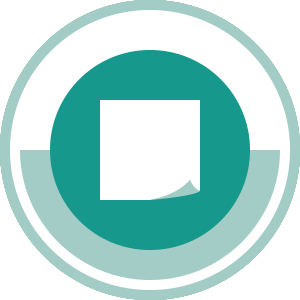 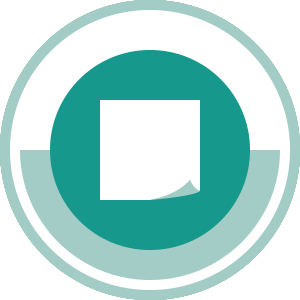 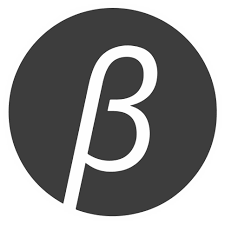 